TUẦN 9:			                  Thứ tư ngày 23 tháng 10 năm 2019Tiết 9:Ôn tập bài hát: Lý cây xanh                                                    Dân ca Nam BộI/Mục tiêu:Hát thuộc lời ca và đúng giai điệu của bài hát.Biết hát kết hợp vỗ tay theo nhịp và tiết tấu của bài hát, hát đều giọng, to rõ lời đúng nhịp của  bài hát.Biết bài hát này là bài dân ca Nam BộII/Chuẩn bị của giáo viên:Nhạc cụ đệm.Băng nghe mẫu.Hát chuẩn xác bài hát.III/Hoạt động dạy học chủ yếu:Ổn định tổ chức lớp, nhắc học sinh sửa tư thế ngồi ngay ngắn(1’).Kiểm tra bài cũ: Gọi 2 đến 3 em lên bảng hát lại bài hát đã học(3’).Bài mới:(32’)Hoạt Động Của Giáo ViênHĐ Của Học Sinh* Hoạt động 1 (14’): Ôn tập bài hát: Lý cây xanh- Giáo viên đệm đàn cho học sinh hát lại bài hát dưới nhiều hình thức.- Cho học sinh tự nhận xét:- Giáo viên nhận xét:- Giáo viên hỏi học sinh, bài hát có tên là gì? Dân ca dân tộc nào? Lời của bài hát do ai viết?- Cho học sinh tự nhận xét:- Giáo viên nhận xét:- Giáo viên sửa cho học sinh hát chuẩn xác lời ca và giai điệu của bài hát.* Hoạt động 2 (14’): Hát kết hợp vận động phụ hoạ.- Yêu cầu học sinh hát bài hát kết hợp vỗ tay theo nhịp của bài .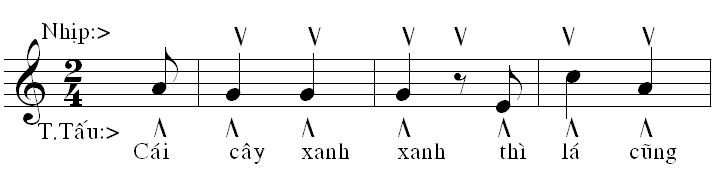 - Yêu cầu học sinh hát bài hát kết hợp vỗ tay theo tiết tấu của bài - Giáo viên nhận xét:- Giáo viên và HS rút ra ý nghĩa và sự giáo dục của bài hát.* Củng cố dặn dò (4’):- Cho học sinh hát lại bài hát vừa học một lần trước khi kết thúc tiết học.- Khen những em hát tốt, biểu diễn tốt trong giờ học, nhắc nhở những em hát chưa tốt, chưa chú ý trong giờ học cần chú ý hơn.- Dặn học sinh về nhà ôn lại bài hát đã học.- HS thực hiện.+ Hát đồng thanh+ Hát theo dãy+ Hát cá nhân.- HS nhận xét.- HS chú ý.- HS trả lời:+ Bài :Lý Cây Xanh.+ Dân Ca Nam Bộ- HS nhận xét- HS thực hiện.hát kết hợp với vỗ tay- HS thực hiện.- HS thực hiện hát- HS chú ý.-HS ghi nhớ.